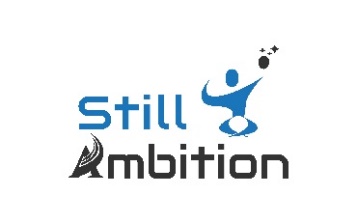 This 47 item assessment will let you know if coaching that integrates mindfulness and meditation practices would help you level up your leadership, your career, and your life.  These simple practices are scientifically proven to:Reduce stress and anxiety.Build focus.  Improve your ability to ignore distractions and increase productivity.Increase self-awareness, allowing for better self-care.  Grow comfort with discomfort through noticing with acceptance, which can help with change readiness.Decrease emotional reactivity.  The process of self-observation activates the part of the brain that helps you adapt new reactions to stressful situations.Improve problem-solving skills and foster creativity and innovation.Build resilience by shifting the mindset to one of setting intentions, noticing with appreciation, and cultivating gratitude.This assessment will help establish your current foundation, and help chart the coaching path for personal and professional growth.Please complete all items.  Rate each item on a scale of 1-5.  Please choose the number that best reflects your feelings, beliefs and behaviors.1			2			3			4			5Less True										More TruePeople Leadership 	I take unconditional responsibility for my work culture.						I listen fully without interrupting.							I practice self- care.									I notice how I react in situations.							I am aware of the sensations in my body that tell me I am running high or running low.	I allow fear and foster conversations that navigate the way forward.			I provide a safe and encouraging environment.						I am as focused on how I do things, as I am on what I am doing.				I make insightful decisions.								The employees on my team have a sense of belonging.					I can pivot when situations require me to be agile.					I nurture collaboration on my team.							CareerI set meaningful goals.									I move beyond fear to pursue my dreams.						My work aligns with my values.								My life feels balanced.									I am able to see my next actions.							I stay engaged.										When I am stuck, I have the tools I need to become unstuck.				I am achieving my financial wealth goals.						I am reaching the level in my career that I aspire to reach.				I have a trusted sounding board for my ideas, who provides helpful feedback.			I like my boss.										I get along with the people that I work with.						MindfulnessI listen fully to the people in my life.							I am fully aware in the present moment.							  I am noticing using all 5 senses.								I acknowledge and accept my own feelings, thoughts and bodily sensations.		I use my breath to center or calm myself.						I take breaks throughout my day.							Self CareI am thoughtful about the information and stories that I read.				I sit with myself each day and allow time to notice what is happening within me without judgement.I ask for help.										I eat foods that fuel my physical health.							I sleep for at least 7 hours each day.							I engage in physical activities that strengthen my body.					I do activities that make me happy.							I stay connected with the people who care about me.					I meditate (stillness, movement, silence, music, nature, yoga, etc.)			ResilienceI am grateful for the big and small things in my life.					I believe I am enough.									I appreciate the people in my life.							I set intentions.										I thank myself for all that I do.								I let go of those things and thoughts that do not serve me				I surrender to the flow.  I trust the Universe has my back.				I focus my energy on the people and the things that I do want in my life (Law of Attractio	n)Total											Score InterpretationTotal score 166-235Congratulations!  You have successfully incorporated mindfulness and meditation practices into your personal and professional life.  You are likely already recognizing the power of these simple practices in accelerating your leadership, your career, and your life.  Mindfulness and meditation coaching is recommended if you have one assessment section where you have consistently lower scores, and you are interested in increased, focused attention on this area in order to achieve further personal and professional growth.Total Score 85-165Great work!  You likely are leveraging some of these powerful practices in areas of your life today.  Coaching will help you learn more tools and concepts that you can leverage to level up your leadership, your career, and your life.  Coaching can help you apply mindfulness in new ways or in new areas of your life.  Coaching will give you a co-creative partner to explore the areas of your leadership, career and life that you seek to improve, and help you discover your path forward.Total Score 0-84It sounds like mindfulness and meditation are new, powerful practices that you can leverage to level up your leadership, your career, and your life!  Coaching will give you a co-creative partner to explore the areas of your personal and professional life that you seek to improve, and help you discover your path forward.